ANY  OTHER  COMMENTS REGARDING THE  VEHICLE……………………………………………………………………………………………………………………………………………………………….DRIVER’S NAME……………………………………………………………  TIME……………………………………………………………….VEHICLE REG………………………………………………………………… DATE……………………………………………………………….CURRENT MILEAGE……………………………………………………..Remember when moving off to check brakes, steering and clutch.Ensure that any provided accessories such as fire extinguisher, tow rope, first aid kit, warning triangle or vehicle jack are in order and in place.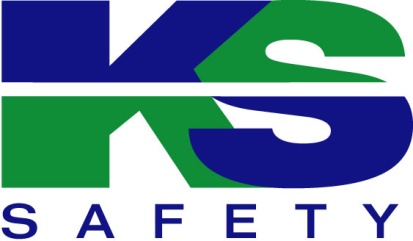 WEEKLY CHECKSSATISFACTORYSATISFACTORYCOMMENTSITEMYESNOBODYWORKFUELOIL LEVELWATERBATTERYBRAKE FLUIDLIGHTSINDICATORSREFLECTORSWASHERWIPERSWINDSCREENMIRRORSNUMBER PLATESHORNFOOTBRAKEHANDBRAKETYRE CONDITIONTYRE PRESSUREWHEEL NUTSSAFE LOAD